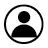 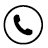 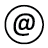 Objet : Déclaration sur l'honneur - intervention partielle ACSA renvoyer à l'adresse ANM_NPA@iriscare.brusselsJe soussigné(e) 	,agissant en qualité de 	,dûment mandaté(e) par l’organisme mentionné ci-dessus, déclareque l'organisme que je représente emploi des agents contractuels subventionnés (ACS)que les frais pris en charge par cette intervention ne feront à aucun moment l'objet d'une double subvention ou d'un remboursement ;que toutes les pièces justificatives ainsi que les informations contenues dans le décompte récapitulatif sont sincères, exactes et complètes ;que toutes les dépenses déclarées ont été effectuées pour l’accomplissement, par l’organisme précité, de la mission qui fait l’objet de la subvention ;Fait à	, le 	/	/20	Le créancier, (signature)Secteur d'activité : Dénomination de l'organisme : N° d'entreprise : Adresse : 